ГОСУДАРСТВЕННОЕ БЮДЖЕТНОЕ ПРОФЕССИОНАЛЬНОЕОБРАЗОВАТЕЛЬНОЕ УЧРЕЖДЕНИЕ ГОРОДА МОСКВЫ«КОЛЛЕДЖ ФИЗИЧЕСКОЙ КУЛЬТУРЫ И СПОРТА «СПАРТА»ДЕПАРТАМЕНТА СПОРТА ГОРОДА МОСКВЫ(ГБПОУ «КФКС «Спарта» Москомспорта)Дипломная работаМетодика формирования личности спортсменов в возрасте 14-15 лет, занимающихся тхэквондоСпециальность  – 49.02.01 Физическая культураСтудент 42 группы Самойлова Софья Витальевна Научный руководительСилаева Надежда Александровна, к.п.н.Работа защищена   «____» _______________ 2024 г.с оценкой _______________________Председатель ГЭК _______________Члены ГЭК             _______________                       _______________                       _______________Москва 2024СодержаниеВведение………………………………………………………………………..…3Глава 1. Название (тема исследования в научно-методической литературе)………………………………………………………………………61.1. Название………………………………………………………………………61.2. Название……………………………………………………………………..12Глава 2. Методы и организация исследования…………………………..192.1. Методы исследования………………………………………………………192.2. Организация исследования…………………………………………………24Глава 3. Название (результаты исследования)……………………………323.1. Название (организация и проведение исследования)……………………323.2. Название (план проведения занятий и т.д.)……………………………….383.3. Анализ полученных результатов…………………………………………44Заключение…………………………………………………………………….47Список использованной литературы………………………………………..50Приложения……………………………………………………………..……..55ВведениеАктуальность темы исследования во многом зависит от того, что физическая культура и спорт является развивающейся во времени объектом, и что часто возникает острая потребность научного обоснования существующего в настоящее время для теории и практики явления. Актуальный – значит важный, существенный для настоящего времени,   существующий, проявляющийся в действительности. Актуальность темы исследования – это степень ее важности в данный момент и в данной ситуации для решения данный проблемы.  Может исходить из значимости того или иного фактора физического воспитания для укрепления здоровья человека, его физической работоспособности в общественно-полезной деятельности, воспитания положительных личностных качеств человека и др.Проблема исследования - это задача /вопрос/, требующая решения. Более полное определение проблемы выглядит примерно так: проблема это задача, суть которой в основном заключается в противоречии между существующими представлениями о процессе, явлении, веществе, предмете, событии и т.д. и реальными фактами, обнаруженными в действительности опытным путем, или благодаря более глубокому анализу рассматриваемого объекта. Объект исследования – это процесс или явление, порождающее проблемную ситуацию и избранное для изучения. То, что вы намерены изучать. Например, применительно к проблеме «Развитие физических качеств школьников, не занимающихся спортом» объект исследования может быть сформулирован так: физическая подготовка школьников в системе их физического воспитания.Предмет исследования – это те стороны, особенности объекта, которые будут исследованы в работе, конкретизируют тот вопрос, который будет решаться исследователем в рамках выбранной проблемы. Это то, что находится в границах объекта. Например, в теме «Развитие физических качеств младших школьников» предметом исследования может быть: средства и методы развития физических качеств младших школьников  в системе их физического воспитания.Именно предмет исследования определяет тему исследования, например: 1. Объект исследования – система физического воспитания студентов, - предмет исследования – процесс формирования мотивационно-ценностного отношения студентов к физической культуре; - тема исследования – формирование мотивационно-ценностного отношения студентов к физической культуре.2. Объект исследования – процесс развития и формирования двигательных координаций у учащихся 7 лет общеобразовательной школы, не занимающихся спортом; - предмет исследования – методика стандартной тренировочной программы для развития координационных способностей у детей младшего школьного возраста (7 лет); - тема исследования – методика развития координационных способностей детей 7 лет на основе применения стандартной тренировочной программы.Цель исследования формулируется в повелительном наклонении. При ее постановке следует, прежде всего, руководствоваться названием темы. По существу, цель должна отвечать на вопрос: «Какую научно-методическую проблему должен разрешить автор, выполняя работу по той или иной теме?».Задачи исследования - это действия, направленные на достижение требуемых характеристик результата, определяют логику и основные шаги работы. Количество задач может быть 2-3 и формулируются они в виде поручения: изучить, выявить, определить, обосновать, разработать.Гипотеза исследования – научное предположение, выдвигаемое для объяснения какого – либо явления, требующего теоретического или экспериментального обоснования. Гипотеза должна быть сформулирована четко в соответствии с предметом исследования, должна быть проверяема при помощи имеющихся методик.Практическая значимость исследования. Целесообразно выделить два основных направления характеристики значимости исследования. Первое связано с полученными данными, второе – с используемой методикой. Значимость исследуемой темы заключается в том, какое приложение в сфере физической культуры может найти ее разработка, в практических рекомендациях к проведению учебно-тренировочных занятий, методических разработках, учебных программах и др.Глава 1. Название (обзор литературы по теме исследования)1.1. НазваниеЭту главу посвящают истории вопроса. Обзор литературных источников должен затрагивать ту часть освещаемой проблематики, которая позволит выявить наиболее существенные признаки предложенного студентом решения.1.2. НазваниеОбратите внимание, что новая глава начинается с новой страницы, названия параграфов отделяются от текста одной строкой сверху и снизу. При использовании в работе опубликованных литературных источников обязательна ссылка на авторов. Ссылка дается в виде номера в конце абзаца, под которым он идет в списке литературы, этот номер помещается в квадратные скобки. Точка ставится после второй скобки . Каждая глава заканчивается, как правило, заключением и носит характер обобщения.Глава 2. Методы и организация исследования2.1. Методы исследованияИдет перечисление и краткая характеристика методов исследования.Методы исследования:- теоретический анализ литературы;- метод наблюдения;- педагогический эксперимент;- метод математической статистики;- метод анализа и т.д. 2.2. Организация исследования- где проводилось исследование;- в какие сроки проводилось исследование;- состав контрольной и экспериментальной групп.Глава 3. Название 3.1. НазваниеВ этой главе излагается содержание исследования. Собственно, формулировка задач и служит отправным материалом к определению заголовков ее разделов.3.2. НазваниеТаблицу следует располагать непосредственно после текста, в котором она упоминается впервые, или на следующей странице. Каждая таблица нумеруется и имеет название, нумерация таблиц - сквозная по всему тексту. Слово Таблица (сокращать нельзя), затем – номер таблицы (без знака №) пишутся без абзацного отступа, через дефис – название таблицы. Таблица 1- Динамика показателей силы хвата студентов-гимнастовВ тексте могут встречаться рисунки, диаграммы, графики, фотографии и т.д. Подписи к ним делаются внизу рисунка посередине строки в следующем порядке: сокращенное слово «Рис.», порядковый номер рисунка (без знака №), название рисунка с большой буквы. Располагать иллюстрации необходимо непосредственно после ссылки на них в тексте. (Рис.1).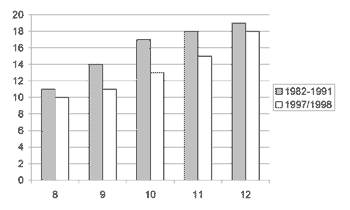 Рис. 1. Показатели улучшения динамометрии кисти.Материалы вспомогательного характера  (таблицы, конспекты, образцы заданий, комплексы упражнений) представляются в виде приложения к основному тексту после списка использованной литературы и нумеруются арабскими цифрами, например (Приложение 1)3.3. Анализ полученных результатовЗаканчивается глава обсуждением полученных результатов и заключением, подводящим итоги ее содержания.Заключение Главный критерий содержания выводов: они должны информативно отвечать на поставленные в работе задачи. Количество их зависит от числа поставленных задач.Практические рекомендации вынести в Приложения (при наличии)Рекомендации по оформлению ВКРОбратите вниманиеОбъем работы должен быть от 30 страниц, но не более 60 страниц формата А4 (исключая приложения), напечатанных на компьютере. Приложения в общий объем работы не входят.Текст работы должен быть выполнен на стороне листа белой бумаги формата А 4 (210 х 297 мм.) в формате Times New Roman, 14 кегль, 1,5 интервал. Размер полей: верхних - 20 мм, нижних - 20 мм, правых - 15 мм, левых - 30 мм. Размер абзацного отступа – 1,25 см.Титульный лист оформляется в формате Times New Roman, 14 кегль (за исключением темы дипломной работы – 20 кегль), 1,5 интервал. Размер полей: верхних - 20 мм, нижних - 20 мм, правых - 15 мм, левых - 30 ммНумерация в работе сквозная. Цифры ставятся по центру внизу листа. При этом титульный лист в количество всех листов работы входит, но не нумеруется.Список использованной литературыОсновная литератураВключает литературные источники, которые были опубликованы за последние 5 лет.Виноградов П.А. Физическая культура и здоровый образ жизни. – М.: Мысль, 2012. – 132 с.Граевская Н. Д. Бодрость и здоровье. – М.: Медицина, 2013. -57 с.Галушко С.И. Туризм в общеобразовательной школе и его влияние на работоспособность подростков в учебной и спортивной деятельности.: Автореферат диссертации … - канд. пед. наук. – Л.: ГИФК им. П.Ф. Лесгафта, 1976. -23 с.Гуськов С.И. Менеджмент и маркетинг спортивных и физкультурно-оздоровительных услуг: Практические рекомендации из зарубежного опыта. – М.: Б.и., 1994.-  210 с.Деметер Г.С. Из истории формирования науки о физическом воспитании в Центральном институте физической культуры. // Человек в мире спорта: Новые идеи, технологии, перспективы: Тезисы докладов международного конгресса. – М.: 1998. – Т.1, с 210 – 211.Деметер Г.С. С берегов Алфеевых. http: // sfa.infosport.ru. Журавлёва А.И., Граевская Н.Д. Спортивная медицина и лечебная физкультура. – М.: Медицина, 1993. – С.43-47.Золотов М.И., Кузин В.В., Кутепов М.Е., Сейранов С.Г. Менеджмент и экономика физической культуры и спорта. – М.: Издательский Центр « Академия», 2001. – 433 с.Золотов М.И., Кузин В.В., Кутепов М.Е., Сейранов С.Г. Настольная книга спортивного менеджера.- М.: ФОН, 1997. – 231 с.Жолдак В.И. Олимпийский туризм: перспективы развития. // Теория и практика физической культуры. – 1999. - № 11. – С.32-34.Жолдак В.И., Сейранов С.Г. Менеджмент. – М.: Советский спорт, 1999.Кальней В.С. Обзор научно – практических конференций «Актуальные проблемы туризма – 99».  // Теория и практика физической культуры . – 1999. - № 11.Карандасова М.П. Влияние занятий спортивными бальными танцами на социализацию личности. http://tdt-edu.ru/vliyanie-zanyatij-sportivnymi-balnymi-tancami-na-socializaciyu-lichnosti-karandasova-m-p/Танцевальный спорт. http://www.dancesport.ruСтруктура списка литературыСписок использованных источников и литературы следует составлять в следующем порядке:	Нормативно-правовые акты:Международно-правовые акты (общепризнанные)Конституция Российской ФедерацииМеждународные договоры РФФедеральные конституционные законы РФФедеральные законы РФЗаконы РФЗаконы субъектов федерацииМеждународные акты субъектовАкты президентаАкты палат парламентаАкты правительстваАкты федеральных органовАкты региональных органовАкты органов местного самоуправленияМатериалы судебной практикиРасположение      документов      внутри каждой выделенной группы в обратнохронологическом порядке:     вначале     новые,     затем принятые ранее. В соответствии с п.3 ст. 15 Конституции РФ законы подлежат официальному опубликованию. Неопубликованные законы не применяются. Любые нормативные правовые акты, затрагивающие права, свободы и обязанности человека и гражданина, не могут применяться, если они не опубликованы для всеобщего сведения. Юридическими источниками для нормативно-правовых актов являются официальные издания «Собрание законодательства Российской Федерации», «Российская газета» и региональные издания «Собрание законодательства Республики Карелия», газета «Карелия». Не допускается ссылка на электронные ресурсы. В некоторых случаях в качестве источников могут быть официальные сайты судов и ведомств. Сначала указываем опубликованные материалы, а затем архивные материалы судебной практики. Расположение документов в обратнохронологическом порядке. 2.	Научная   и   учебная   литература   по   теме   (учебные пособия, монографии,    статьи    из    сборников,    статьи    из    журналов, авторефераты   диссертаций).   Расположение   документов   -   в порядке алфавита фамилий авторов или названий документов. Не следует отделять книги от статей. Сведения о произведениях одного автора должны быть собраны вместе.3.	Справочная литература (энциклопедии, словари, словари-справочники)4.	Иностранная литература. Описание дается на языке оригинала. Расположение документов - в порядке алфавита.5.	Библиографические указатели6.	Описание электронных ресурсов В первую очередь оформляются судебные документы взятые с официальных сайтов судов, затем научные издания. Допускается использование электронных ресурсов, имеющих аналог печатного издания.Примеры названия 1-ой и 3-й главТема: Методика развития координационных способностей у хоккеистов 8-10 летГлава 1. Анализ современных средств и методов развития координационных способностей в хоккее1.1. Понятие о координационных способностях, классификация, сенситивные периоды 1.2. Роль координационных способностей в технической подготовленности хоккеистов1.3. Программа спортивной подготовки хоккеистов, занимающихся в группах этапа начальной подготовкиГлава 3. Экспериментальная методика развития координационных способностей у хоккеистов, занимающихся в группах этапа начальной подготовки 3.1. Оценка уровня развития координационных способностей у исследуемого контингента 3.2. Экспериментальная методика развития координационных способностей у хоккеистов 8-10 лет 3.3. Обоснование эффективности методики развития координационных способностей у хоккеистов 8-10 лет Тема: Оценка физической подготовленности школьников, как фактор совершенствования процесса школьного физического воспитанияГлава 1. Оценка физической подготовленности учащихся как фактор повышения эффективности школьного физического воспитания1.1.  Качество физического воспитания школьников1.2. Физические качества   как показатель  эффективности процесса физического воспитания Средства и методы оценки уровня развития физических качеств Глава 3. Оптимизация процесса физического воспитания школьников3.1. Оценка физической подготовленности школьников г. Москвы 3.2.Сравнительный анализ средств, методов и форм организации физического воспитания в школах г. Москвы3.3. Факторы, влияющие на уровень физической подготовленности школьников Тема: Использование элементов игры в баскетбол как средства развития координационных способностей детей младшего школьного возрастаГлава 1. Теоретические аспекты развития координационных способностей  детей младшего школьного возрастаАнатомо-физиологические и психологические особенности детей младшего школьного возрастаРазвитие физических качеств детей младшего школьного возрастаКоординационные способности как один из видов двигательных способностейОсобенности развития координационных способностей у детей младшего школьного возрастаМетоды развития координационных способностей у детей младшего школьного возраста Методы оценки координационных способностейВыводы по первой главеГлава 3. Экспериментальное изучение использования элементов игры в баскетбол как средства развития координационных способностей у детей младшего школьного возраста3.1. Изучение уровня развития координационных способностей у детей младшего школьного возраста3.2. Программа работы по развитию координационных способностей детей младшего школьного возраста с использованием элементов игры в баскетбол3.3. Результаты исследованияВыводы по второй главе